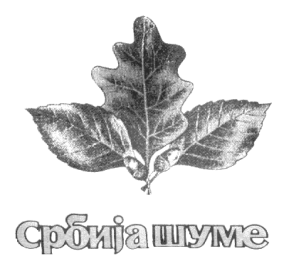 ЈП „Србијашуме“ БеоградШумско газдинство “Врање“ Врањеадреса: Иве Лоле Рибара 18Тел/факс:  017/421-610; 017/422-228web: www.srbijasume.rsБрој јавне набавке: 617/2019-3Датум: 07.02.2020.Свим понуђачима који су преузели конкурсну документацију за јавну набавку 617/2019Предмет: ИЗМЕНА И ДОПУНА КОНКУРСНЕ ДОКУМЕНТАЦИЈЕ ЗА НАБАВКУ АУТОГАСА (ТНГ) ЗА ПОТРЕБЕ ШГ „ВРАЊЕ“ ВРАЊЕ ЗА 2019.ГОД. обликована у 2 партије У складу са чланом 63. став 1. Закона о јавним набавкама, обавештавамо све потенцијалне понуђаче који су преузели конкурсну документацију за јавну набавку број 617/219 – Набавка добара НАБАВКА АУТОГАСА (ТНГ) ЗА ПОТРЕБЕ ШГ „ВРАЊЕ“ ВРАЊЕ ЗА 2019.ГОД. обликована у 2 партије, услед техничке грешке, мења се део конкурсне документације, и то у делу:4.  Образац понуде – страна 12 која се односи на рок плаћања 7.  Модел уговора- страна 23 која се односи на рок и начин плаћања У прилогу Вам достављамо измењену страну бр.12 и 23 конкурсне документације у поступку јавне набавке бр. 617/2019.ЈП“Србијашуме“Комисија за јавну набавкуПроценат вредности набавке који ће понуђач поверити подизвођачу:Део предмета набавке који ће понуђач поверити подизвођачу:Рок важења понуде (минимум  60 дана од дана отварања понуда) ______  дана.Почетак испоруке: по потписивању уговораПлаћања врши шумско газдинство „Врање“ Врање.Рок плаћања: до 30 дана.Погодности које нуди понуђач: ____________________________________________________________________________________________________________ПечатПОТПИС ОВЛАШЋЕНОГ ЛИЦА___________________________ПРЕДМЕТ УГОВОРА1.ПРЕДМЕТ УГОВОРАПредмет овог уговора је набавка добара – набавка горива-течни нафтни гас, у свему према конкурсној документацији и техничким захтевима, односно, техничким спецификацијама и понуди која је саставни део овог уговора:1. Аутогас ТНГ за потребе ШУ Врање- 20.000,00 литара2. Аутогас ТНГ за потребе ШУ Владичин Хан- 20.000,00 литараСаставни део овог Уговора је Понуда ПРОДАВЦА број ................... од ......... 2020. године која је достављена по позиву за подношење понуда и прихваћена од стране стручне комисије КУПЦА.2. ЦЕНА2.1. Цене робе утврђене су понудом ПРОДАВЦА број ................ од ........... 2020.године.2.2. Укупна вредност робе из члана 1. Уговора износи .............................. динара без ПДВ-а. 2.3. Цене нафтних деривата утврђују се одлуком ПРОДАВЦА у складу са кретањима цена на тржишту нафтних деривата. Одлуке ПРОДАВЦА о променама цена нафтних деривата се доносе у оним интервалима у којима се обезбеђује њихово усклађивање са кретањима цена на тржишту нафтних деривата. Испоручене нафтне деривате ПРОДАВАЦ  ће фактурисати по цени која важи на дан испоруке.2.4. Попусти и друге погодности:...............................................................................................................За куповину нафтних деривата путем кредитних картица Купцу се одобрава фиксни рабат, и то:...................................................................................................................................................................3. РОК И НАЧИН ПЛАЋАЊА3.1. КУПАЦ се обавезује да плаћање по овом Уговору извршити на текући рачун Продавца, у року од 30 дана од датума ДПО. Цена важи на дан испоруке, а плаћање се врши на основу испостављених фактура.3.2. ПЛАЋАЊЕ за примљену робу врши део Предузећа-шумско газдинство „Врање“ Врање, за који се течни нафтни гас набавља.4. РОК ИСПОРУКЕ4.1.Роба која је предмет овог уговора испоручује се на малопродајним објектима продавца (станицама за снабдевање моторних возила аутогасом и горивом нафтног порекла).4.2. Уговор се закључује на период од 12 (дванаест) месеци од дања потписивања уговора, односно, до утрошка уговорених средстава.4.3. Роба се испоручује континуирано.4.4. Продужење рока испоруке толерише се само у случају више силе.број партијеНазив Количина(ком)Укупна цена(У РСД, без ПДВ-а)Износ ПДВ-а (по стопи од 20%)Укупно са ПДВ-ом1234561.Набавка аутогаса за ШУ ВрањеПо спецификацији 2.Набавка аутогаса за ШУ Владичин ХанПо спецификацији